                                          ESCUELA NUESTRA SEÑORA DEL VALLE                                           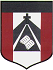 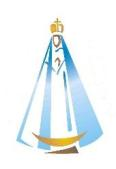 			ACTIVIDAD CLASE DE MÚSICA CUARTO GRADO A Y BA las familias: ¡Sean bienvenidos a las clases de música! Saludo afectuosamente. Seño Milagros.Dudas y sugerencias: mmassoia@institutonsvallecba.edu.arMÚSICA - VIERNES 19/6/2020Actividades: La semana pasada conocimos los movimientos artísticos, en particular un movimiento musical que se llama “Playing for change”. Como bien investigaste, Playing for Change es un proyecto musical creado con el objetivo de reunir, grabar y filmar músicos de diferentes culturas. En sus canciones participan músicos de todo el planeta que graban su parte en su lugar de origen escuchando lo que han hecho los otros a través de los auriculares. El movimiento no sólo tiene como objetivo compartir la música sino que la “Fundación Playing for Change” se dedica a la construcción de escuelas de música en todo el planeta. El proyecto recorre el mundo entero con la música y con el fin de transmitir valores de solidaridad y paz mundial.Responde, si tuvieras que realizar un movimiento musical como Playing for change con las canciones que ya trabajamos:¿Qué canción elegirías para realizarlo cantando? Marcá con una cruz.¿Qué acción solidaria te gustaría realizar a través de la música con este movimiento?Volvé a ver y escuchar con atención los videos de:Que ves el cielo - Luis Alberto Spinetta https://www.youtube.com/watch?v=LumIpN5KDl0What a wonderfull world - Playing for change  https://www.youtube.com/watch?v=ddLd0QRf7VgImagine – Playing for change https://www.youtube.com/watch?v=N7CH4TixvUYPrestá atención a la manera de CANTAR de las personas. Existen diferentes formas de utilizar la voz en las canciones, te explico algunas:	SOLISTA: Cuando una persona canta sola, sin acompañamiento de otras voces.	DÚO: Cuando cantan dos personas de manera coordinada.	CORO: Cuando canta un grupo GRANDE de personas, aproximadamente más de 8. Responde, en estos ejemplos que viste, ¿Qué tipo de usos de la voz escuchaste? Marcá con una cruz lo que consideres. ¡¡Atención!! En una misma canción puede haber más de un tipo, por ejemplo: Solista y coro.¡¡¡Abrazos musicales!!! Seño MiliLa luna – Dúo KarmaCanción para bañar la lunaMa. Elena WalshQue ves el cieloLuis Alberto SpinettaQue ves el cieloImagineWhat a wonderfull worldSOLISTADÚOCORO